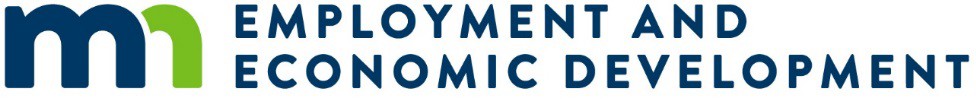 Youthprise: East African Youth EconomicDevelopment GrantFinal Report12/4/2023Minnesota Department of Employment and Economic Development Employment and Training Programs DivisionOffice of Youth Development 332 Minnesota St.  Ste E200 St.  Paul, MN 55101Nancy Waisanen, Youth Program Coordinator (Phone) 651-259-7556Nancy.Waisanen@state.mn.usMarcus Pope, Executive DirectorYouthprise 612-564-4858marcus@youthprise.orgmn.gov/deed/youthAs requested by Minnesota Statute 3.197: This report cost approximately $900 to prepare, including staff time, printing and mailing expenses.Upon request, this material will be made available in an alternative format such as large print, Braille or audio recording.  Printed on recycled paper.IntroductionThe Minnesota Legislature appropriated funds in 2021 to Youthprise in order to grant funds through a competitive process to community organizations serving East African youth and providing them economic development services designed to enhance their long-term economic self-sufficiency. Legislative Appropriation ReferenceLegislation is referenced in Laws of Minnesota, 2021, Chapter 10, Article 1, Section 2, Subdivision 3(cc)).AppropriationThis equity appropriation allocated a total of $700,000 in State Fiscal Year (SFY) 2022 and $700,000 per year for SFY 2023.  At least fifty percent of funds must be used for programming targeted at greater Minnesota.  The Department of Employment and Economic Development (DEED) is permitted to use five percent of the appropriation to administer the grant, making the amount available to Youthprise $665,000 for SFY 2022 and $665,000 for SFY 2023.  This is a onetime appropriation.Target GroupsFunds target communities with concentrated East African populations. Youthprise must make at least 50 percent of these grants to organizations serving communities located outside the seven-county metropolitan area, as defined in Minnesota Statutes, section 473.121, subdivision 2. Such communities include but are not limited to Faribault, Rochester, St. Cloud, Moorhead, and Willmar. Request for Proposal ProcessYouthprise released a Request for Proposals (RFP) in February of 2022 for both SFY 2022 and SFY 2023 grant funds, which will be implemented over the biennium. The RFP closed in March of 2022. Funding decisions were made in April of 2022 and sub-grants were issued in the spring of 2022. Summary of ObjectivesThe purpose of the East African Youth Economic Development Grant Program is to reduce disparities and to allow the acquisition of self-sufficiency through:Career exploration and career planningWork readiness trainingJob trainingJob placementMentoringInternships and apprenticeshipsEducation and industry recognized credentialing, andBusiness development and entrepreneurship explorationThe RFP also described potential support services to address barriers youth face including:TransportationHousingEducation SupportEnglish Language Support, andSocial Emotional LearningEligible Applicant OrganizationsEligible applicants for the DEED funding included 501(c)(3) youth-focused community-based organizations or 501(c)(3) economic development organizations.  Additionally, eligible organizations must have a history of serving East African youth or communities, be based in Minnesota, and must not have a budget greater than $2 million.Grant Performance MeasuresDemographics of youth participants, including age, gender, and race/ethnicity, are collected in addition to performance measures.  The performance measures include:Decreasing barriers to East African youth employment.Number of youths obtaining internships or apprenticeships with East African-run businesses and in high-growth, in-demand occupations and industries.Number of youths obtaining employment with East African-run businesses and in high-growth, in-demand occupations and industries.Number of youths receiving support services and type of support services provided.Number of youths receiving job training and work readiness training.Number of youths receiving career exploration and planning services.Number of youths receiving in-demand credentials and type of credentials obtained.Number of youth participating in education activities, including secondary, post-secondary, Adult Basic Education, GED preparation, and/or ESL classes.Increasing readiness of East African youth to be hired by or create their own businesses.Number of new East African youth-led businesses entering the community, including a description of the type, product, and size.Number of new East African businesses with potential to hire youth.Number of East African youth participating in various educational and employment-related trainings.Increasing the economic capacity of East African youth.Number of East African youth receiving wages from sub-grantees and the average wage.Number of East African youth receiving family-sustaining wages.Grant Selection ProcessIn keeping with its commitment to youth and community voice, Youthprise engaged in a two-stage review process regarding the proposals received by Youthprise in response to the RFP.  In the first stage of the selection process, community reviewer panels composed of youth, East African community members, and other stakeholders made recommendations for funding.  In the second stage of the selection process, Youthprise staff reviewed the recommendations from the community review panels and made recommendations for sub-grant awards based on financial capacity, programmatic capacity, and geographic balance.  The list of selected sub-grantees was sent to the Youthprise Board of Directors for final award decisions.Selected GranteesThe SFY 2022 and SFY 2023 Direct Appropriation funds were awarded to eighteen (18) Minnesota organizations serving East African youth populations.  Eight grantees are located in Greater Minnesota and eleven are located in the metropolitan area.MonitoringYouthprise staff monitor sub-grantee organizations programming and financial operations which must adhere to Youthprise policies, procedures, and reporting requirements.   Every three months, quarterly data and narrative reports are submitted by sub-grantees to Youthprise staff.  Youthprise submits the reports quarterly to DEED’s Office of Youth Development.   DEED staff annually monitors Youthprise for compliance with state and federal laws and regulations and proper fiscal and program operations and performance.ExpendituresThe terms of the SFY 2022 and SFY 2023 Direct Appropriation grant agreements, which were issued and implemented concurrently, is January 1, 2022 through June 30, 2023.  Youthprise has expended 100% of both SFY 2022 and SFY 2023 Direct Appropriation grant funds through October 31, 2023.  New Grant FundsThe 2023 legislature appropriated $3 million in state direct appropriation grant funds for Youthprise’s SFY 2024 East African programming.  After reserving 5% of funds for state administration and monitoring of grant funds, Youthprise received a $2.85 million grant of which 50% will be sub-granted to the Ka Joog organization.  Youthprise plans to use its remaining grant funds to competitively funds East African organizations in the state.  With its $1.285 million sub-grant from Youthprise, Ka Joog plans to serve Pan African youth and young adults statewide with several local partners: 1.     Center for Women in Excellence2.     Waalid MN3.     Taleex Foundation4.     Success Learning Center 5.     Cass- Clay Integration Center6.     African Immigrant Community Services (AICS)7.     New American Development Center 8.     Generation of HopeSub-grantee operations and participant performance outcomes will be collected and submitted to DEED by Youthprise and Ka Joog contracts.  Both organizations are expected to be reviewed and monitored by DEED staff over the biennium.SFY 2023 Sub-Grantee Highlights and Success StoriesSome successful highlights and success stories during the past year include:Youth participants engaged in a variety of vocational and educational activities such as: tutoring, developing resume and interview skills, financial literacy and business entrepreneurship courses, and computer coding and software fundamentals.Overall, 96 youth have been placed into jobs with 24 being hired by East African-run businesses.  A third of these youth received family-sustaining wages.  Overall, wages averaged $17 per hour.75 youth have been placed in internships or apprenticeships with 69 youth apprenticeships or internships taking place at East African-run businesses.Industry-recognized credentials were awarded to 76 East African youth, including certification in Serve Safe, Urban farming, and NorthStar Digital Literacy. Over forty youth received educational credentials in 2023.    Organization NameArea ServedPurpose/MissionSFY 2022 Total AmountSFY 2023 Total AmountAfrican Community Services (activities in Greater Minnesota)Minneapolis (serving Pease, MN)Help refugees from East and West Africa as well as other cultures, plus their families, secure basic needs and resources for self‐sufficiency and acclimate to a new way of life.$20,000$20,000African Economic Development SolutionsSt.  PaulBuild wealth within African immigrant communities through economic development activities.  AEDS works throughout the Twin Cities metropolitan area to create wealth, lift immigrant communities out of poverty, and contribute to and benefit from the region’s vibrant economy.$25,000$25,000Afro American Development AssociationMoorheadAlleviate poverty by supporting vulnerable New Americans and other diverse communities by building family and community capacity through training, sustainable development, economic empowerment, conflict resolution and peace building.$85,000$85,000BRAVE FoundationSt.  PaulDedicated in the upliftment and encouragement of young women within the Somali diaspora community.$20,000$20,000Community Integration CenterWillmarWork with the locals, immigrants and government agencies to reach out, in the best possible way, to make a full integration of immigrants.$20,000$20,000Ethnic Self-Help Alliance for Refugee Assistance (ESHARA) St.  PaulEntrepreneurial training, mentoring, career exploration,  job placement, leadership, and support.$24,250$24,250Islamic Civic Society of AmericaMinneapolisCreate positive change for Minnesota by building the capacity of East African immigrant families and faith centers to understand and influence key public issues affecting current and future success.$25,000$25,000Ka JoogMinneapolisHelp Somali youth understand their options and make good choices through mentoring, tutoring, and job readiness training.$85,000$85,000Milestone Community Development *St.  PaulWorkforce training and support of East African youth.$5,000$5,000Minnesota Council of ChurchesMinneapolisMentoring and building the confidence of East African youth to develop workforce and career networks into adulthood.$20,000$20,000New Vision FoundationSt.  PaulCreate pathways to success by motivating disadvantaged youth in Minnesota and the developing world through digital literacy; engaging responsible companies in IT philanthropy and inspiring progress toward global sustainable development.$60,000$60,000Northfield Healthy Community InitiativeNorthfieldCultivate a collaborative community that supports, values, and empowers youth.$40,000$40,000Somalia American Social Service AssociationRochesterRebuild the Somali youth of Olmsted County through education, physical activities, and programs that promote success.$25,000$25,000Somali Community Resettlement ServicesFaribaultPromote and advance the social well-being and welfare of immigrants and refugees by providing community and resettlement services; with the goal of building a vibrant community, whose members can successfully settle and effectively integrate into the wider American community.$60,000$60,000South Sudanese FoundationMoorheadBuild relationships and share services and resources within the community and other communities in the area.  $75,000$75,000Street Soccer Twin CitiesMinneapolisCreate a better, healthier, and more united community; providing year-round free access to organized physical activities with youth development focused programming designed to empower youth voice.$25,000$25,000Urban Strategies, Inc.MinneapolisDeveloping social enterprise in youth through entrepreneurship, work readiness training, mentoring, tutoring and support services to address barriers.$25,000$25,000YWCA MankatoMankatoProvide youth with workforce, college and career readiness, local business speakers, and support for ACT preparation.  Also offer Handball to University hands-on experiences to High School students to get a feeling of what it would be like to experience the college.$25,000$25,000Total awarded in SFY 2022 and SFY 2023* Funding revoked and redistributed due to non-responsive reporting.Total awarded in SFY 2022 and SFY 2023* Funding revoked and redistributed due to non-responsive reporting.Total awarded in SFY 2022 and SFY 2023* Funding revoked and redistributed due to non-responsive reporting.664,250$664,250Budget CategoryTotal SFY 2022 Grant Amount Amount Expended January 2022 to  January  31, 2023Total SFY 2023 Grant Amount Amount Expended January 2023 to October 31, 2023Administrative Costs (up to 10% allowed)$66,500.00$66,500.00$66,500.00$66,500.00Contracted Services$598,500.00$598,500.00$598,500.00$598,500.00Total Budget$665,000.00$665,000.00$665,000.00$665,000.00